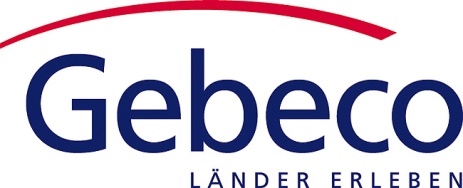 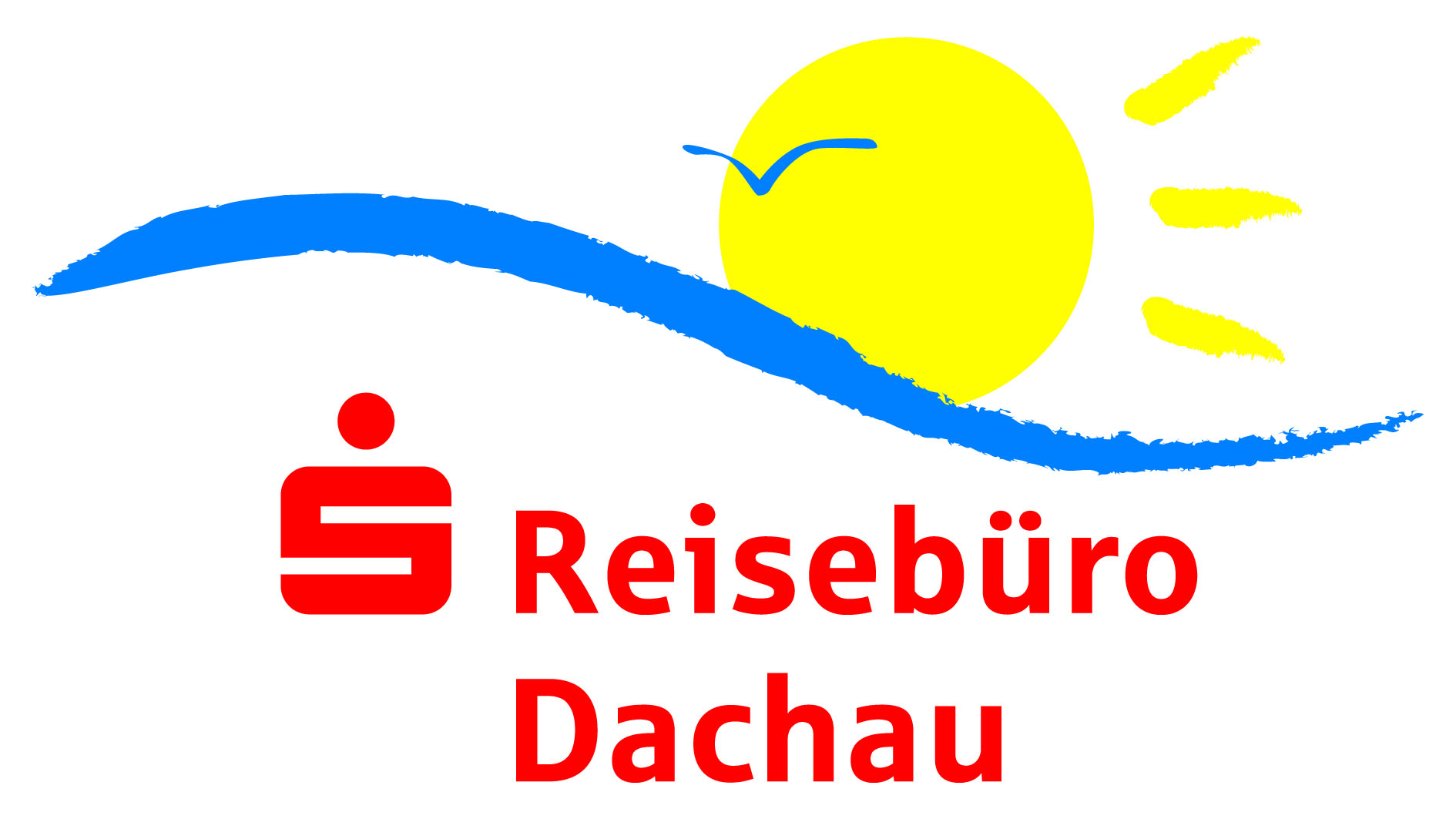 A N M E L D U N GSparkassen Reisebüro Gruppenreise 2019                                 Irland durchgeführt von Gebeco 17.09.19 – 24.09.191) Name / Vorname                                                                                                   GeburtsdatumLt. Maschinenlesbarer Zeile des auf der Reise mitgeführten Ausweis-Dokumentes <<MUSTERMANN<<MAX<<Straße / Hausnr.                                                                                                        Telefon (tagsüber)PLZ / Wohnort	e-mail- - - - - - - - - - - - - - - - - - - - - - - - - - - - - - - - - - - - - - - - - - - - - - - - - - - - - - - - - - - - - - - - - - - - - - - - - - - - - - - - - - - - - - - - - - - - - - - - -2) Name / Vorname 	GeburtsdatumLt. Maschinenlesbarer Zeile des auf der Reise mitgeführten Ausweis-Dokumentes <<MUSTERMANN<<MAX<<Straße / Hausnr. 	Telefon (tagsüber)PLZ / Wohnort	e-mailGewünschte Leistungen bitte ankreuzen (Preise gemäß Ausschreibung)□ Doppelzimmer            □ Einzelzimmer□ Reiseschutz (Wir beraten Sie gerne)Ich melde mich und die aufgeführten Personen verbindlich an – die Reisebedingungen liegen mir/uns vor.Ort, Datum / UnterschriftBitte einsenden an:       Sparkassen Reisebüro                                    oder Fax: 08131 / 731470			Frau ZotzSparkassenplatz 8			85221 Dachaureisebuero@dachau-spk.de